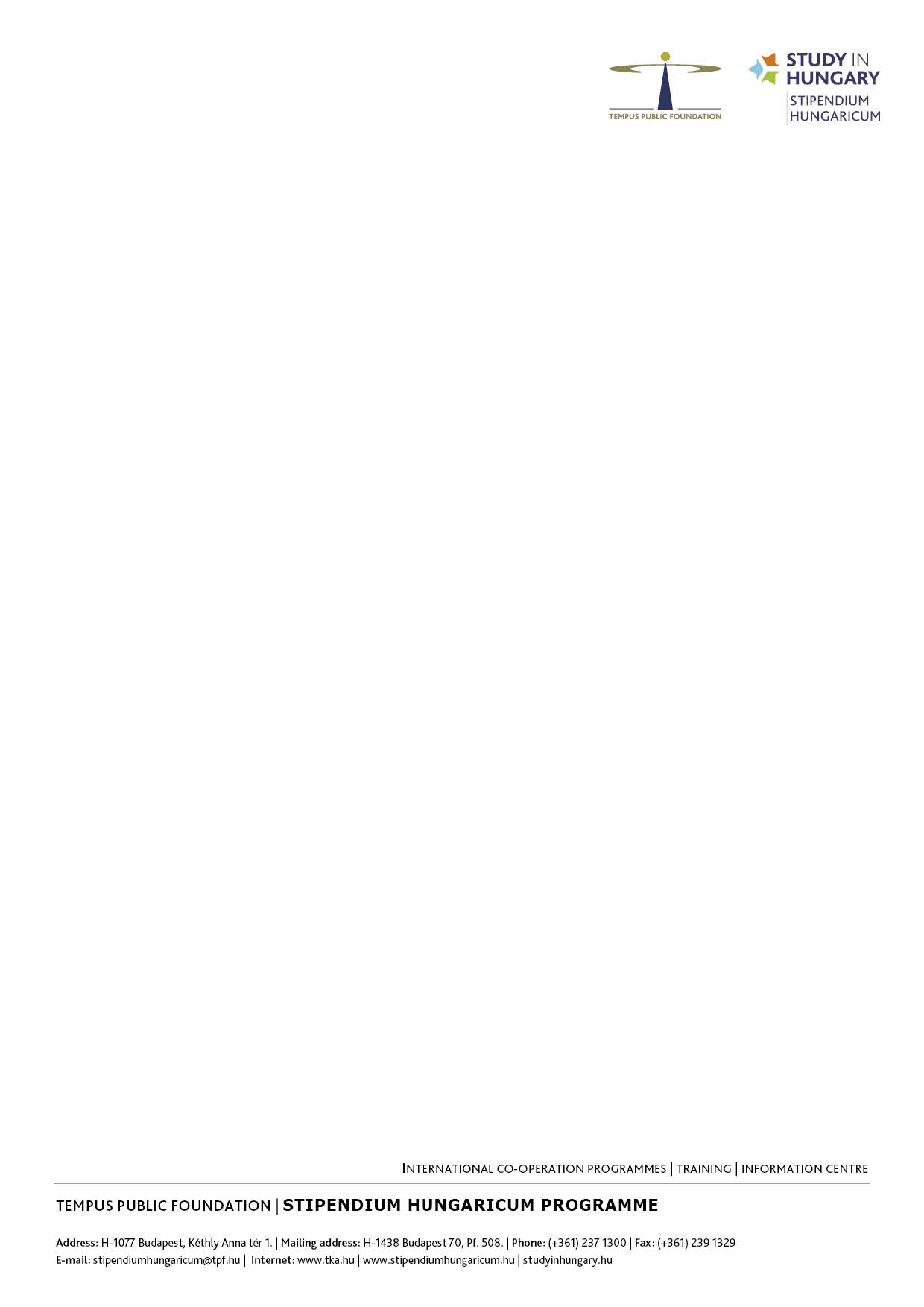 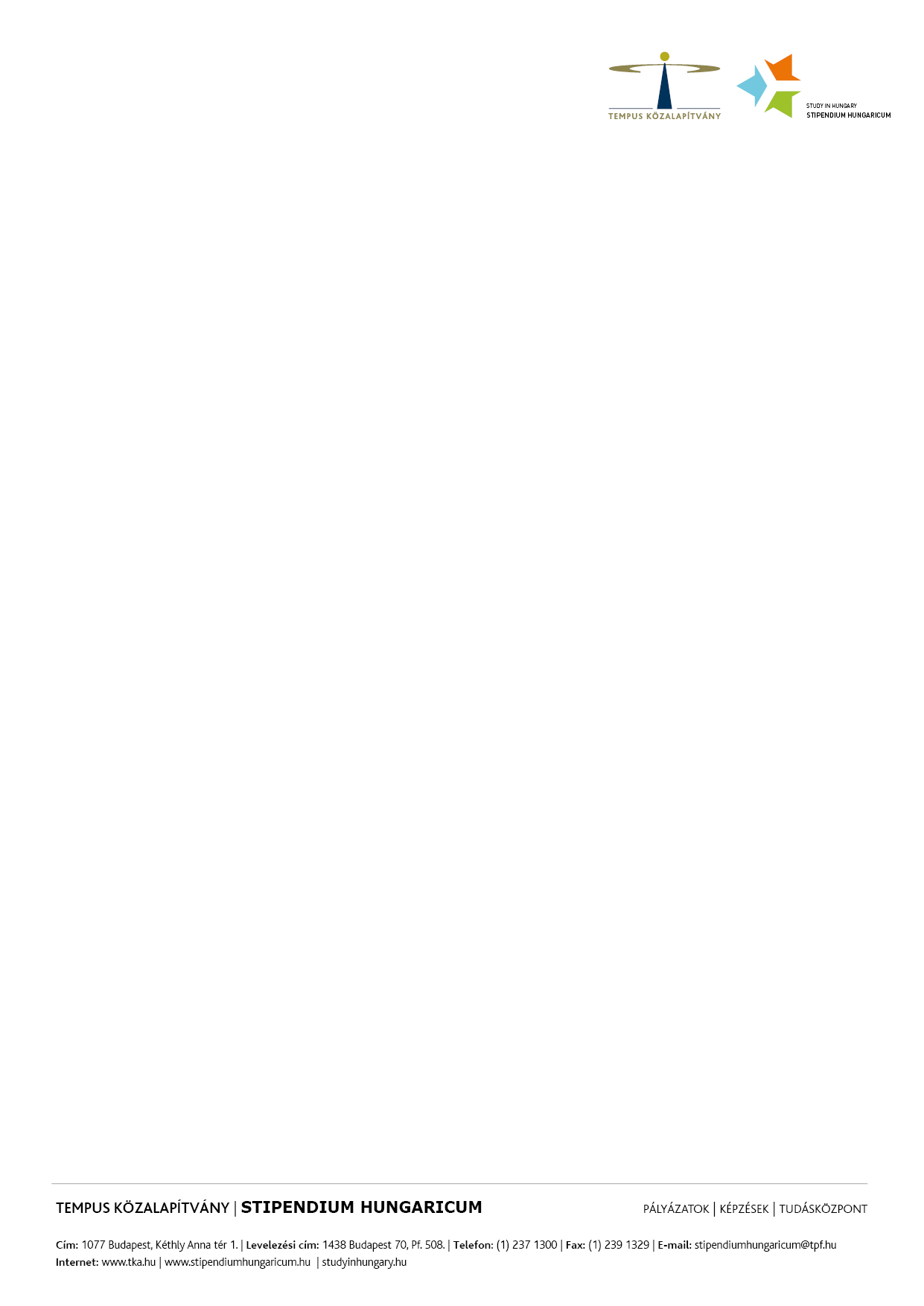 [intézmény fejléc]	Stipendium Hungaricum ösztöndíjas adatlapStipendium HUNGARICUM Scholarship Holder Data SheetKeresztnév/Given name:  Családi név/Family Name:  SH azonosító / Stipendium Hungaricum ID:  SH azonosító / Stipendium Hungaricum Application ID:  Neptun kód/NEPTUN ID: Születési idő/Date of Birth:    Születés hely/Place of Birth:  Anyja neve/Mother’s maiden name:  Lakcím/Address in Hungary:  E-mail: Telefon/Telephone:  Adóazonosító jel / Tax Identification Number:  Társadalombiztosítási Azonosító Jel/ Social Security Identification Number: Bankszámla adatok / Bank account data: 	Számlavezető bank neve / Name of bank: 	Számlavezető bank címe / Address of bank:  	Bankszámlaszám/Bank Account Number: Jelen adatlap a Stipendium Hungaricum Ösztöndíjszerződés 2. sz. melléklete. Az adatokban bekövetkező bármilyen változást az ösztöndíjas köteles haladéktalanul jelezni a fogadó intézmény felé.The Data Sheet serves as Annex Nr. 2 of the Stipendium Hungaricum Scholarship Agreement signed]. The scholarship holder is obliged to notify the hoist institution immediately in case of any changes in the above data.